Name: ______________________________________________________               Date: ___________________________________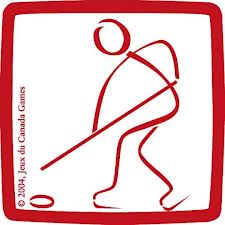 Answer the following questions in the space below, please put in                                 your own words. Who invented Ringette and where was he from? (2 marks)What is the blue line violation? (3 Marks)List the six positions for Ringette. (6 Marks)How does the games start?What is the free pass line? (2 Marks)What is special about the goalies crease? (2 Marks)What is the difference between and minor and major penalty? Give two examples of each. (6 Marks)On the backside of this paper draw a diagram and fully label the playing area.  (5 Marks)